Уважаемые жители Кореневского района!

Главное управление МЧС России по Курской области просит Вас оказать содействие в поисках Бахмутского Василия Васильевича, 20.11.1941 г.р., который проживал в г.Северодонецк ЛНР. Пропал мужчина в мае 2022 года.

Если кому-то известно о местонахождении данного гражданина, просим сообщить по номеру телефона: 2-18-97.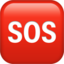 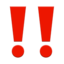 